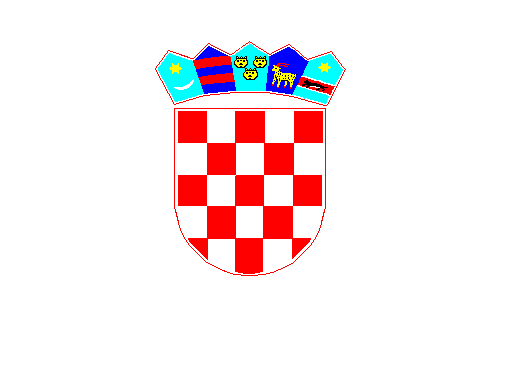           REPUBLIKA HRVATSKABRODSKO - POSAVSKA ŽUPANIJA                OPĆINA GARČIN              OPĆINSKO VIJEĆEKlasa: 021-01/17-01/04Ur.broj: 2178/06-17-01-2Z A P I S N I Ko radu 4. sjednice Općinskog vijećaOpćine Garčinodržane 06. listopada 2017. g.Garčin, listopad 2017. g.Z A P I S N I Ko radu 4. sjednice Općinskog vijeća općine Garčin održane 06. listopada 2017. g. u prostorijama općine GarčinSjednica je započela s radom u 19,00 sati.Nazočni članovi Općinskog vijeća: Mato Jerković, BlaženkaTrabalko, Željko Šimić, Slavko Jurinjak, Ivica Lacković, Ivan Hradovi, Suzana Šimić, Josip Dubac, Adela Švaganović, Zdravko Dražić, Marko Barić, Vlado Jagnjić, Alen ŠtefančićIzočni: Danijela Erić- opravdanoOstali nazočni: Irena Katalnić-zamjenica načelnika, Ivana Klišanić-administrativni tajnik, Predsjednik Mato Jerković pozdravlja nazočne i predlaže slijedeći dnevni red.DNEVNI RED1. Strategija razvoja urbanog područja Slavonskog Broda do 2020.g.2.RazličitoDnevni red je jednoglasno usvojen.TOČKA - Strategija razvoja urbanog područja Slavonskog Broda do 2020.gMaterijale su vijećnici dobili na sjednici. U materijalima je objašnjeno od strane stručne osobe sve što se odnosi na urbano područje Slavonski Brod i Strategiju razvoja.Predsjednik pojašnjava vijećnicima da je ova sjednica sazvana telefonom jer se Odluka o strategiji razvoja urbanog područja Slavonskog Broda mora žurno donijeti do (do 9.10.) i da nije htio da se odluke donese telefonski iz razloga da se vijećnici upoznaju sa materijalima koje su dobili. Također pojašnjava da se ulaskom u ovaj projekt u koji su uključene i druge Općine lakše pristupa sredstvima iz EU fondova koja će biti odobrena za financiranje projekata koje će Općina Garčin kandidirati na natječajima.Zamjenica načelnika Katalinić je dodala da se s ovom  Strategijom krenulo još u prošlom sazivu vijeća kada se donosila odluka o pristupanju urbanom području Slavonski Brod te da ovom odlukom samo potvrđujemo ono što smo već i odlučili te da nema razloga da se odluka ne usvoji.Vijećnik Šimić je pitao tko određuje prioritete za odobravanje projekata koji se mogu kandidirati i tko će koliko dobiti sredstava za te programe?Predsjednik je rekao da sve ovisi o tome koliko će biti odobreno sredstava iz fondova te da ovisi i o vrijednosti projekta koji se kandidira, jer svaka općina ima svoj prioritet i određuje što će kandidirati, u svakom slučaju nema se što izgubiti.Nakon rasprave vijećnici su jednoglasno usvojili Strategiju razvoja urbanog područja Slavonski Brod.TOČKA – RazličitoPitanja nije bilo.Predsjednik je pitao vijećnike da se izjasne vezano uz naknadu za ovu sjednicu jer je sazvana telefonom.Vijećnici su se složili da se naknada isplati jer je sjednica redovna bez obzira na jednu točku dnevnog reda.Sjednica je završila s radom u 19,20 sati.Zapisnik vodila:					             Predsjednik Općinskog vijeća     Ivana Klišanić					                                    Mato Jerković